Equal Opportunities
Recruitment Monitoring Form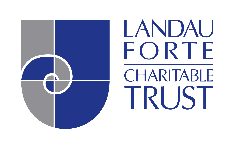 The Trust is committed to a policy of equality of opportunity and aims to provide a working and learning environment, which is free from unfair discrimination, enabling staff and students to fulfil their personal potential. The Trust aims to ensure that no individual is unjustifiably discriminated against on the basis of gender or marital status, race, ethnic or national origin, disability, religious beliefs, sexual orientation, age, family circumstance or other irrelevant distinction.Data Protection Act 1998: The information is requested to enable the Trust to monitor its employment decisions and meet statutory obligations, which is within the scope of the Act.In order to monitor the effectiveness of our policies and procedures and how well we meet our legal requirements, all applicants are requested to complete this form. The information you provide will be treated as STRICTLY CONFIDENTIAL and will be used only for EQUAL OPPORTUNITIES monitoring purposes. It will not be taken into consideration for short listing or interviewing purposes. If you are appointed the information will then be transferred to your personnel record to enable the Trust to meet its monitoring requirements. The information will not be considered relevant or disclosed in consideration for salary progression, promotion or training and development.Please complete in block capitals and tick the boxes which most closely relate to you.Personal DetailsEthnic Origin & NationalityDisabilityThe Trust welcomes applications from people with disabilities and aims to be supportive in their employment. We will be pleased to consider any requirements, reasonable resources or facilities when applying to or working for the Trust.Under the Disability Discrimination Act (DDA) a disability is defined as a physical, sensory or mental impairment which has, or had, a substantial and long-term adverse effect on a person’s ability to carry out normal day to day activities.Please indicate on the application form, if one is provided for this post, or separately, details of any specific needs you may have in taking up the post for which you are applying.Marital StatusIt is unlawful to discriminate against persons in employment. Although marital status is not defined within the Sex Discrimination Act, the Trust has been advised to collect and analyse data on marital status as a check to ensure that it is operating within the law.*Not married includes single, widowed and divorced.Carers and Single ParentsThis section assists the Trust in monitoring whether carers and single parents are treated no less favourably.Sexual OrientationReligious BeliefsSign and DateThank you for your help in completing this form. Please sign and date below and return it with your application.Signed………………………………………………………………		Date…………………………………………………Date of applicationPosition applied forWhich organisation are you applying to?Surname and Preferred TitleForename(s)Date of BirthAgeGenderMaleFemaleTransgenderPrefer not to sayAsian or Asian BritishBlack or Black BritishChineseMixed HeritageWhiteBangladeshiAfricanChineseWhite and AsianBritishIndianCaribbeanWhite and Black AfricanIrishPakistaniWhite and CaribbeanOtherPlease Specify:………………………….OtherPlease Specify:………………………….OtherPlease Specify:………………………….OtherPlease Specify:………………………….OtherPlease Specify:………………………….Prefer not to sayNationalityDo you consider yourself to have a disability, within the meaning of the Equality Act 2010?YESNOIf yes, please provide your RDP number and date of expiryRDP:Expiry:Your marital statusMarriedCivil PartnershipNot married*Are you living withYour partnerDependent child/childrenOther dependentsSexual orientationBisexualGay ManGay WomanHeterosexualSexual orientationOtherOtherPrefer not to sayPrefer not to sayReligious beliefsBuddhistChristianHinduJewishMuslimSikhReligious beliefsOtherOtherOtherPrefer not to sayPrefer not to sayPrefer not to sayOffice use onlyShortlistedInterviewedAppointed